Publicado en Santiago de Chile el 20/08/2019 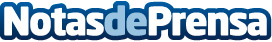 Las 4 señales inequívocas de que una persona sufre narcolepsia, según Instituto Europeo del SueñoLa somnolencia diurna, la cataplejía o la aparición de alucinaciones son algunos de los síntomas más recurrentes en los cuadros de narcolepsia, según apuntan desde Instituto Europeo del SueñoDatos de contacto:Instituto Europeo del Sueño(+56) 2 2596 2480Nota de prensa publicada en: https://www.notasdeprensa.es/las-4-senales-inequivocas-de-que-una-persona Categorias: Nacional Medicina Sociedad Bienestar http://www.notasdeprensa.es